Lesson 10: Escribamos números de dos dígitosStandards AlignmentsTeacher-facing Learning GoalsWrite numbers to represent different base-ten representations.Student-facing Learning GoalsEscribamos números de dos dígitos.Lesson PurposeThe purpose of this lesson is for students to write numbers to represent different base-ten representations including base-ten diagrams, _____ tens _____ ones, and expressions that show the value of the tens and ones digits.In previous lessons, students read two-digit numbers and interpreted and created representations of those numbers. In this lesson, students write two-digit numbers to match different base-ten representations. Students also learn a new center that provides practice counting and writing numbers up to 99.Access for: Students with DisabilitiesEngagement (Activity 1) English LearnersMLR8 (Activity 2)Instructional RoutinesNotice and Wonder (Warm-up)Materials to GatherConnecting cubes in towers of 10 and singles: Activity 1Dry erase markers: Activity 2Sheet protectors: Activity 2Materials to CopyWrite the Number Stage 1 Gameboard, Spanish (groups of 2): Activity 2Lesson TimelineTeacher Reflection QuestionReflect on how you can reinforce number writing outside of math class. When can you ask students to write two-digit numbers that represent quantities around them? What questions can you ask to help them see the tens and ones in these quantities?Cool-down(to be completed at the end of the lesson)  5minEscribe númerosStandards AlignmentsStudent-facing Task StatementEscribe el número que corresponda a cada representación.___________________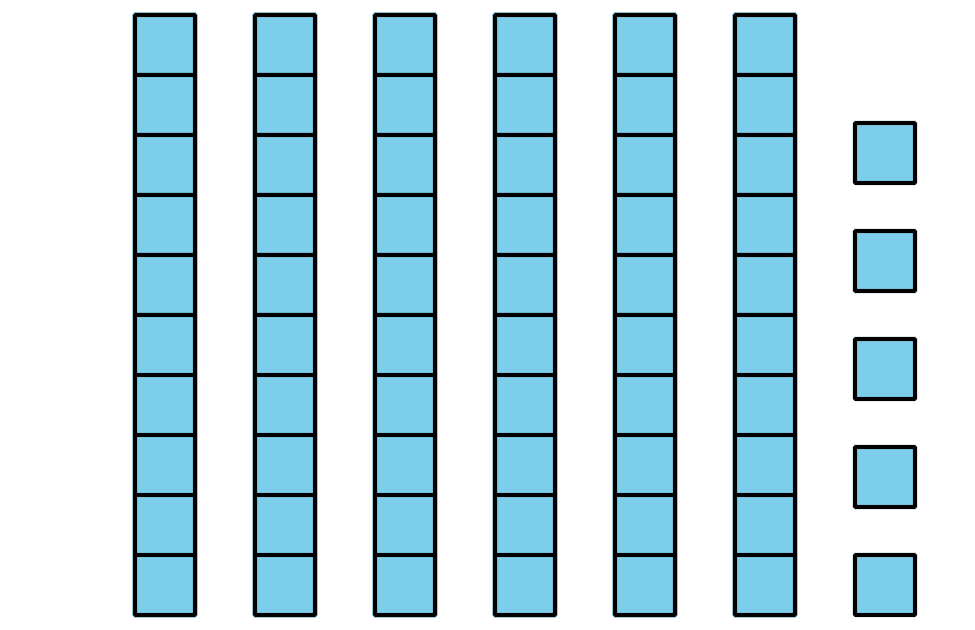 ___________________7 unidades 9 decenas___________________Student Responses396597Addressing1.NBT.A.1, 1.NBT.B.2Warm-up10 minActivity 115 minActivity 220 minLesson Synthesis10 minCool-down5 minAddressing1.NBT.A.1, 1.NBT.B.2